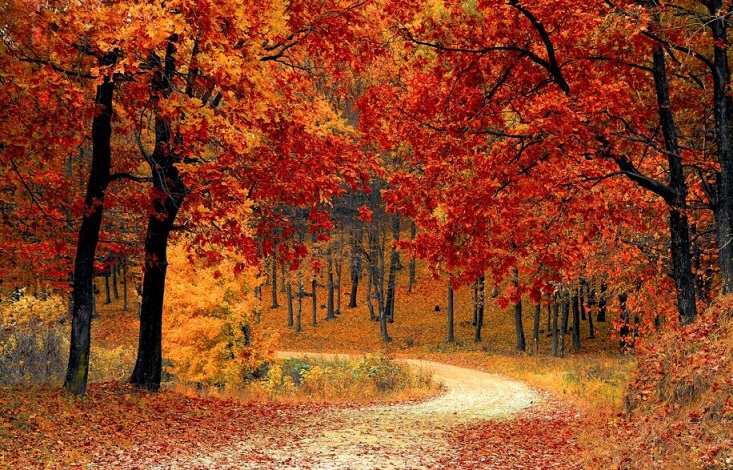 Medlemsinfo – November 2020Till alla er på olika sätt som deltog och till alla er som på olika sätt fixade - STORT OCH VARMT TACK, för en trevlig medlemsdag den 25 okt med loppis och tipsrunda. Det får vi göra om när våren kommer! I föreningen betyder höst som ni vet alltid budgetarbete. Detta görs i samverkan och samråd med vår ekonom på HSB och med underhållsplanen för ögonen. Budgetarbetet är nu avslutat och vi är nöjda och ser med tillförsikt fram emot verksamhetsåret 2021. Budgeten styrs i stort av underhållsplanen, som i sin tur reglerar åtgärder för underhåll på hus och område. Med hjälp av HSB:s fina dataprogram ”Underhållsplan on-line” kan vi också blicka in i framtiden och se vad som komma skall avseende underhåll. För detta ändamål gör vi varje år en avsättning av medel för framtida underhåll. 
Med detta mål som grund har vi efter genomgång av 2021 års budget landat i beslutet att för 2021 göra en 0,5 % höjning av boendekostnaden, garage och P-platser berörs inte.Vi har nu haft tre år utan höjningar och nu ser vi att det kan vara klokt att åter gå in med en liten höjning. Det kan tyckas som en liten höjning och det är det också, men vår filosofi är att det är bättre att höja lite, än att senare behöva göra en mer drastisk höjning.TrivselreglerDet finns anledning att påminna om våra trivselregler. Det slarvas lite med tider för spikning och annat, det slarvas med att ljudnivån ska vara låg efter kl. 22, det duger inte att flytta möbler eller städa efter 22 – ljudet färdas lätt i våra betonghus. Tvättstugorna är ofta en källa till irritation och/eller frustration. Kom ihåg att var och en ska städa efter sig – det finns ingen central städning i tvättstugorna! När tvätten är klar ska maskiner, golv, bänkar och torkskåp torkas av. Det är alltid viktigt – men än mer nu när det är en pandemi och smittspridningen ökar igen.Möss i farten.Nu när hösten kommer och temperaturen sjunker söker mössen sig in i husen för lite värme och lite godsaker också. Detta är ett återkommande problem och särskilt utsatta är tvåvåningshusen och radhusen. Boende i dessa hus har en smygvind som mössen lätt tar sig in. Även ett öppet fönster eller balkongdörr är en utmärkt väg in. Mössen är suveräna klättrare och springer snabbt uppför tegelväggarna. Bra att hålla dörrar stängda och att inte ha något som kan vara mat för mössen på uteplatsen. För höghusen gäller att inte ställa upp entrédörren i onödan CykelgaragenDet är åter dags för utrensning av obrukbara/ icke använda cyklar. Cykelgaragen är mer fulla på någon gård än på andra. Just nu är 60 gården belastad med många cyklar som antingen är ur funktion eller som stått länge utan att användas. 
Vi kommer därför att genomföra en utrensning, på samma sätt som vi gjort tidigare genom åren, separat info om detta kommer.Vet du redan nu att du har en obrukbar cykel stående så är det ett perfekt tillfälle att slänga den när vi har containers den 7-8 nov.Tända ljusHöstmörkret gör att vi gärna tänder ljus om kvällen för att skapa stämning och mysa till det. Kom bara ihåg att släcka dem!Till sist – Coronaviruset är kvar, smittspridningen ökar och påverkar allas vardag. Vi vill åter påminna er om att vara noga med handhygienen och att hålla avstånd. Känner du symptom – testa dig och håll dig för dig själv. Särskilt viktigt är att tvätta händer efter besök i soprum och som skrivit tidigare, gör rent efter er i tvättstugan. Var rädd om er och om varandra och håll er friska!Susanne, Janne, Emma, Daniel, Moa, Magnus, Gabriel, Ulf och Malin.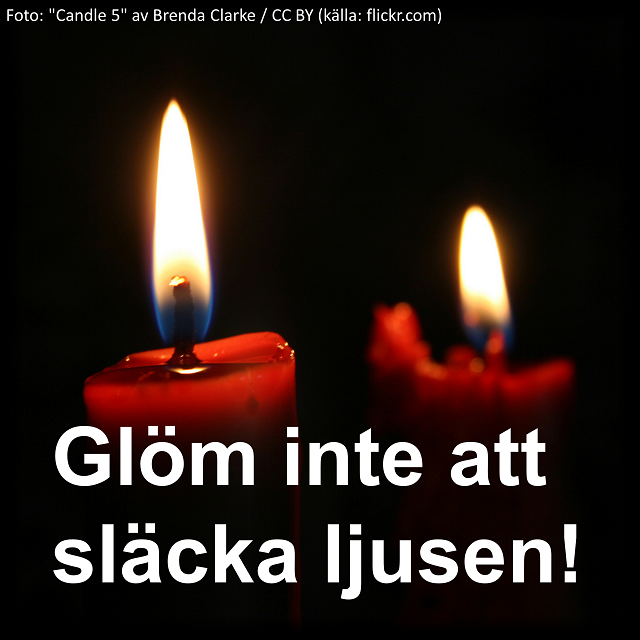 